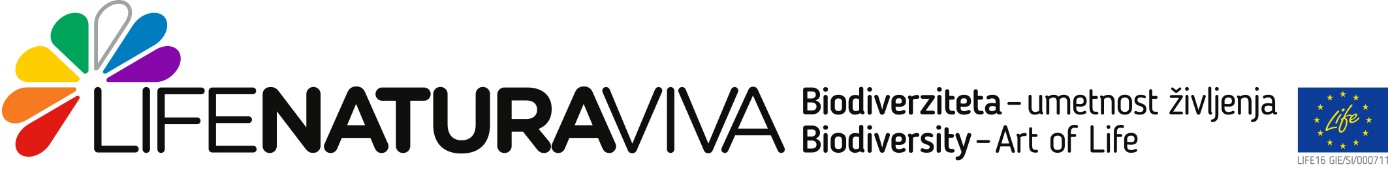 Video natečaj»Pisana biodiverziteta«Prijavni obrazecNavodila: Izpolnite obrazec in ga v obliki PDF do 30. 11. 2021 pošljite na e-naslov life.naturaviva@nib.si. Naslov elektronskega sporočila naj bo: »Prijava na video natečaj Pisana biodiverziteta«. V primeru, da v roku dveh tednov ne prejmete potrditve prejema prijave, nas prosim kontaktirajte.Pri izpolnjevanju, prosimo, upoštevajte navodila o obsegu, ne spreminjajte izvirne velikosti in oblike pisave. Video pošljite preko WeTransferja.Izjava mentorjaIzjava mentorjaMentor s podpisom izjavljam, da je/so navedeni učenec/ci avtor/ji posredovanega izdelka.Mentor s podpisom izjavljam, da je/so navedeni učenec/ci avtor/ji posredovanega izdelka.Imena učencevIme in priimek mentorjaŠolaUlicaNaslovPodpisDatum in krajNaslov raziskovalne nalogeKategorija ObkrožiteTravnikGozdVodeMestoKontaktni podatkiE-naslovTelefonska številkaIzjava somentorjaIzjava somentorjaSomentor s podpisom izjavljam, da je/so navedeni učenec/ci avtor/ji posredovanega izdelka.Somentor s podpisom izjavljam, da je/so navedeni učenec/ci avtor/ji posredovanega izdelka.Imena učencevIme in priimek somentorjaŠolaUlicaNaslovPodpisDatum in krajKontaktni podatkiE-naslovTelefonska številkaPodatki o prijavitelju na video natečaj (1)Podatki o prijavitelju na video natečaj (1)Ime in priimek avtorja RazredŠolaSoglasje staršev/skrbnikovSoglasje staršev/skrbnikovS podpisom soglašam, da se moj otrok/varovanec udeleži video natečaja »Pisana biodiverziteta« organizatorja Life Naturaviva in izjavljam da poznam pogoje razpisa in sodelovanja na le-tem.S podpisom soglašam, da se moj otrok/varovanec udeleži video natečaja »Pisana biodiverziteta« organizatorja Life Naturaviva in izjavljam da poznam pogoje razpisa in sodelovanja na le-tem.Ime in priimek starša/skrbnika avtorjaNaslovPodpisDatum in krajKontaktni podatkiE-naslovTelefonska številkaPodatki o prijavitelju na video natečaj (2)Podatki o prijavitelju na video natečaj (2)Ime in priimek avtorja RazredŠolaSoglasje staršev/skrbnikovSoglasje staršev/skrbnikovS podpisom soglašam, da se moj otrok/varovanec udeleži video natečaja »Pisana biodiverziteta« organizatorja Life Naturaviva in izjavljam da poznam pogoje razpisa in sodelovanja na le-tem.S podpisom soglašam, da se moj otrok/varovanec udeleži video natečaja »Pisana biodiverziteta« organizatorja Life Naturaviva in izjavljam da poznam pogoje razpisa in sodelovanja na le-tem.Ime in priimek starša/skrbnika avtorjaNaslovPodpisDatum in krajKontaktni podatkiE-naslovTelefonska številkaPodatki o prijavitelju na video natečaj (3)Podatki o prijavitelju na video natečaj (3)Ime in priimek avtorja RazredŠolaSoglasje staršev/skrbnikovSoglasje staršev/skrbnikovS podpisom soglašam, da se moj otrok/varovanec udeleži video natečaja »Pisana biodiverziteta« organizatorja Life Naturaviva in izjavljam da poznam pogoje razpisa in sodelovanja na le-tem.S podpisom soglašam, da se moj otrok/varovanec udeleži video natečaja »Pisana biodiverziteta« organizatorja Life Naturaviva in izjavljam da poznam pogoje razpisa in sodelovanja na le-tem.Ime in priimek starša/skrbnika avtorjaNaslovPodpisDatum in krajKontaktni podatkiE-naslovTelefonska številkaOpis videaNa kratko (do 5 vrstic) opišite vsebino videaNaslov videaKratek opis videa